AAUW PALM BEACH COUNTY BRANCH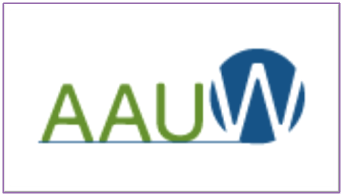 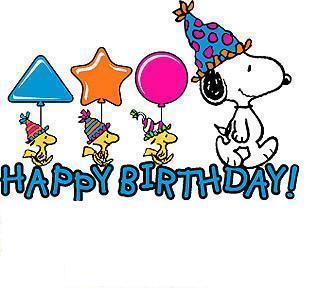 1734 S. Congress Ave., Palm Springs, FL  33461http://palmbeach-fl.aauw.net/   T: (561) 642-4720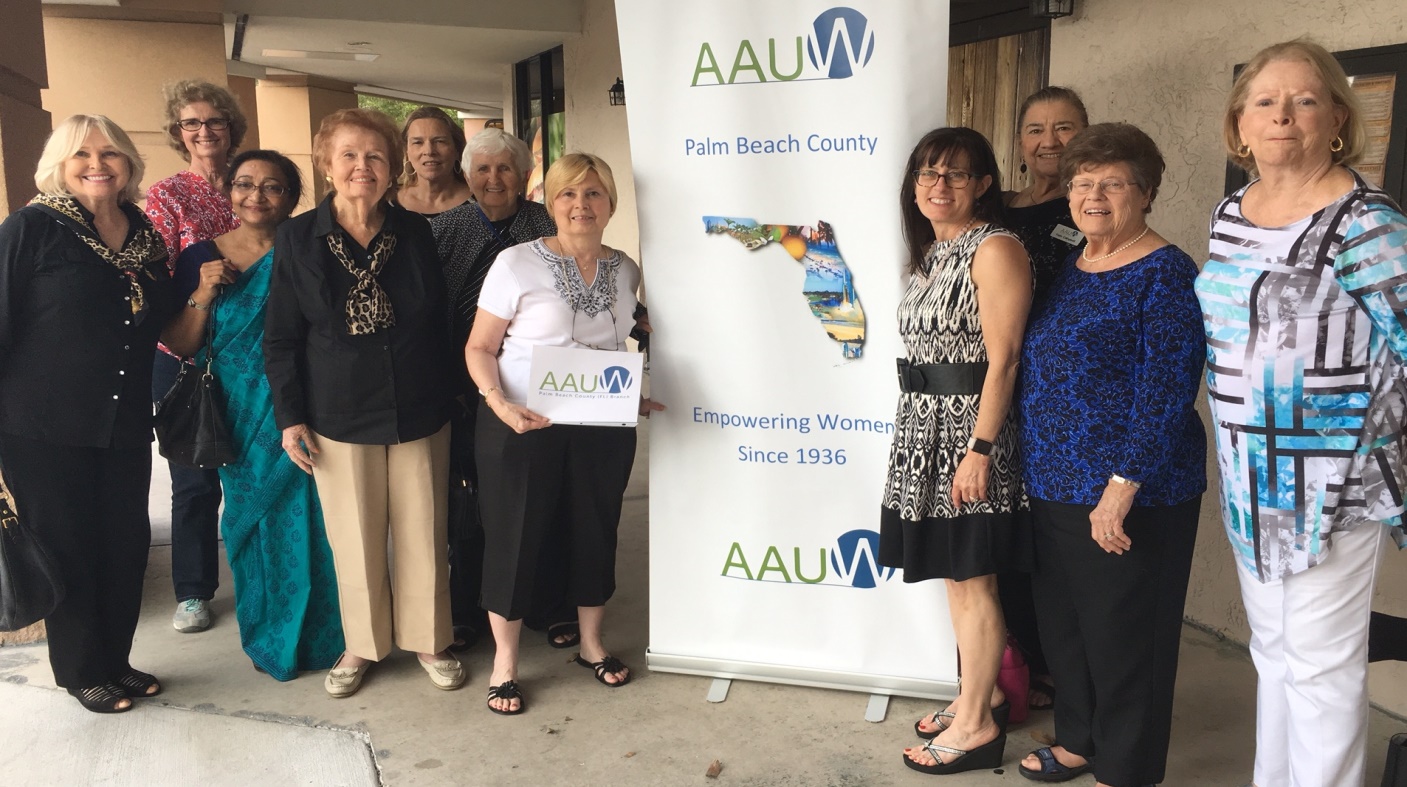 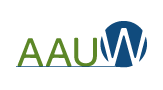 AAUW Palm Beach CountyEmpowering women and girls since 1936Dear Merchant, The American Association of University Women (AAUW) is a powerful community that empowers women and girls through advocacy, education, philanthropy and research.Our annual fundraiser will be held on Saturday, March 18, 2017, at Paradiso Ristorante in Lake Worth.  Proceeds benefit AAUW Funds, a 501(c)(3) entity and support:Tech Trek Florida, a week-long STEM camp for eighth grade girls.  This interactive program allows participants to explore the wonders of science, technology, engineering and math and encourages girls to pursue a career in STEM.Scholarships for college and university student leaders to attend the National College Conference for Women Student Leaders (NCCWSL) in Washington, D.C.  This conference fosters leadership skills and encourages community involvement. Your support would be greatly appreciated.  Please consider donating a gift certificate or item for our auction.  The success of our fundraiser depends upon the generosity of our community and people like you. Thank you for your considerationAAUW-Palm Beach County1734 South Congress AvenuePalm Springs, FL  33461561.642.4720FAX 561.967.4427http://palmbeach-fl.aauw.net/Palm Beach County Branch Fundraiser Dear Members,AAUW Palm Beach County’s fundraiser will be held on Saturday, March 18, 2017, at 11:00 am at Paradiso Restaurant. Tickets are $50.00 each. Please prepay your reservation to expedite check-in.Return this reservation form, listing your guests’ names, along with the name of any other member with whom you would like to be seated. Everything possible will be done to accommodate your requests. Please reserve as soon as possible.Luncheon includes a choice of entrees, coffee or tea, and dessert.  A cash bar will be available.                                           Member Name _________________________________________________________________Guest(s) Name(s)____________________________________________________________________________________________________________________________________________Total # of guests ______ X $50.00 per ticket= total amount enclosed $_____________________I would like to be seated with: __________________________________________________________________________________________________________________________________________________________Make check payable to AAUW Palm Beach CountyIf you are unable to attend, please tell Susan Berlin.  A monetary contribution is entirely tax deductible and will be greatly appreciated.  The check should be made payable to “AAUW.”Return to Susan Berlin, 1734 South Congress Avenue, Palm Springs, FL  33461For additional tickets or further information: (561)642-4720 or svberlin@bellsouth.net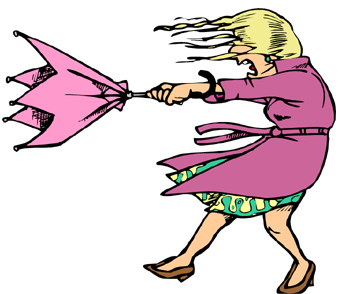 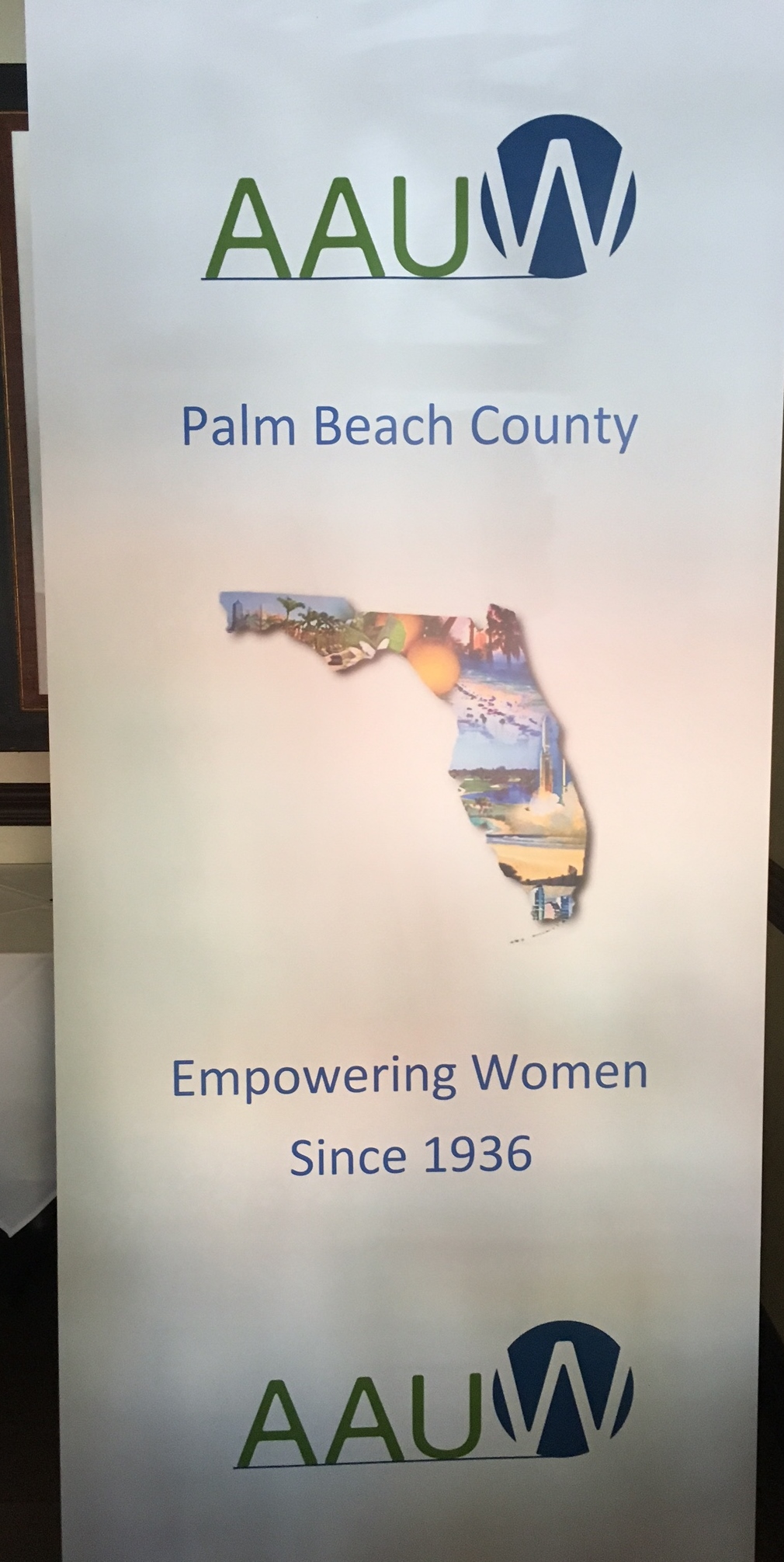 Poste Haste                     March   2017  